Рекомендации для родителей26 января1. Знакомство с профессией – швея.https://cloud.mail.ru/public/WyV7/M7KBPu6WU2. Опытно-экспериментальная деятельность «Ткань»https://cloud.mail.ru/public/h5JG/quEEBiV6Y3. Лепка в технике пластилинографии (одно на выбор)https://cloud.mail.ru/public/AMtR/yXaLurZDd4. Аудиосказка «Кротик и штанишки» Эдуард Петишка.https://www.youtube.com/watch?v=OVV4kel8F18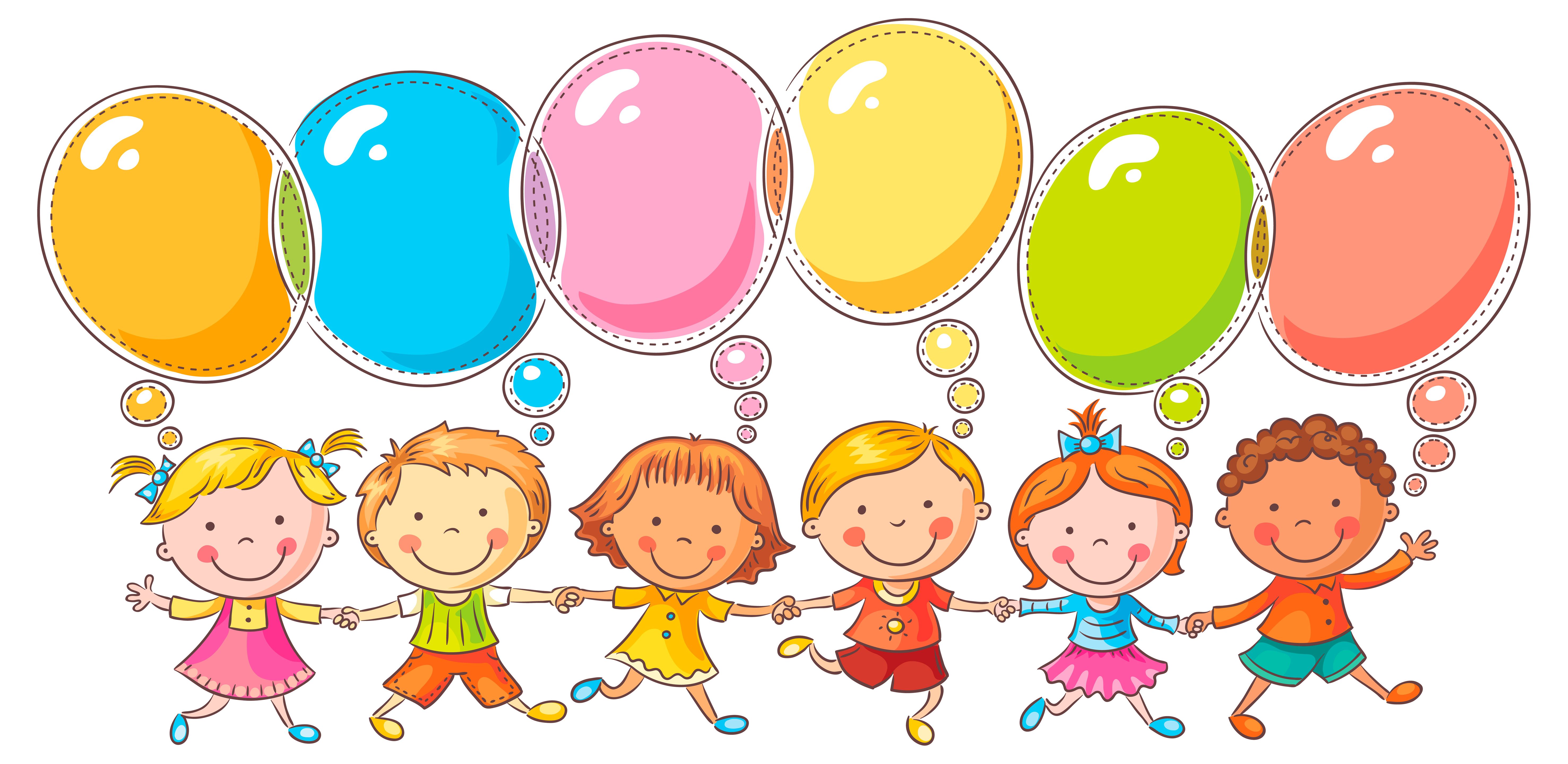 